http://www.slu.edu/1818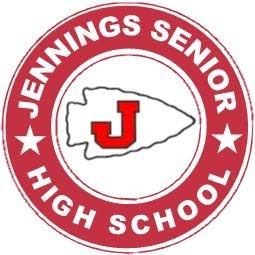 FRSC 2600 Survey of Forensic ScienceJennings High School - Forensic Science H7022Semester:				FALL 2021 and SPRING 2022Instructor: 				Marty Warren  	Contact Information:                  	Room S118                                                        	warrenm@jenningsk12.org                                                        	314-653-8100 Ext.7209                                                        	Office Hours: Monday, Wednesday, Thursday                                                                                                      3:00 PM – 4:00 PM or by appointment Text/Resources Information:  TEXTBOOK:  Forensic Science: An Introduction, Second Edition.  Richard Saferstein.  Pearson Prentice Hall, Upper Saddle River, New Jersey, 2011.                                                     ISBN 10: 0-13-507433-9     ISBN 13: 978-0-13-507433-6 COVID Protocol: Students (and the instructor for this class) are required to wear a face mask at all times during class and laboratory exercises.  Students are also required to keep a safe distance from each other and sit in assigned seats both in the classroom and in the laboratory.1818 SLU Course Description:Forensic science is the application of science to the law and involves various scientific disciplines.  This course introduces the methodologies and applications used in forensic science, increases the understanding of the roles of various disciplines in crime investigation, and demonstrates the use of forensic science in actual cases.  Problem solving and critical thinking skills will be utilized through the application of science concepts, illustrated through student research, projects, activities and class writings.  Laboratory work that demonstrates the use of forensic science is an integral part of this course.Additional DescriptionThis one year (two semester) course is intended for students wishing to pursue a post-secondary degree in the forensic sciences including but not limited to accounting, anthropology, ballistics, biological sciences, chemistry, computer science, dental medicine, criminalistics, jurisprudence, law enforcement, medicine, medicolegal death investigation, microbiology, molecular genetics (DNA), nursing, pharmacology, psychology, physics, crime scene reconstruction, facial reconstruction, and toxicology.  This course introduces the student to the scientific, legal, and historical perspective of crime scene evidence collection and analysis, and to methods for scientific research and development.  This course encourages active learning by hands on experience from laboratory exposure to crime scene evidence collection.  Through this, the student will gain a familiarity and appreciation of the application of forensic science laboratory techniques to the analysis of fingerprints, unknown chemicals, physical evidence, and biological clues.  Course Teaching GOALS:To introduce the various fields of forensic science, describing the forensic techniques, equipment and technology used in each.To present the roles that the various scientific disciplines (biology, chemistry, earth science, and physics) play in crime investigationsTo demonstrate the use of forensic science in actual cases.To introduce important past and present individuals in the field of forensic science.To design activities to improve problem solving and critical thinking skills.To educate the potential jury pool into one that is ready to serve with an understanding of the importance of forensic scienceCourse Learning OBJECTIVES*:    Students will be able to:compare and contrast the various fields of forensic science by showing an understanding of the techniques, equipment and technology used in each.differentiate and review the roles that the various scientific disciplines play in crime investigations.demonstrate the use of forensic science in actual cases through research, writings and various examscritique the importance of past and present individuals in the field of forensic science.perform activities that demonstrate the use of problem solving and/or critical thinking.justify and support a jury decision with the use of forensic evidence on a common final exam.*All other common learning objectives for each unit/topic follows the course calendar in this syllabus. There will be one required writing project each semester and a common final with Saint Louis University.  ALL students will take the final exam.Method for Determining Final Grade   Exams 									     40%  Research and Writing Assessment						     15%  Labs and Crime Investigations						     20%  Quizzes and Do Now 							       5%COURSE RECOMMENDATIONS: It is strongly advised that you use your time wisely and discipline yourself to read, study, and complete your assignments on time.  Review your notes on a DAILY basis for about 30 to 45 minutes a day.  DO NOT wait until the day PRIOR to the quiz/exam, as this will ultimately lead to your demise.  It is not a good idea to rewrite your notes on the day BEFORE the exam/quiz/practicum.  You should be reading everything over, and you should have a grasp on the material by that time.  I don’t “give” grades- YOU earn them!  It is also advised that you should keep a 2” to 3” three ring binder with your notes, handouts, lab exercises, etc.  You will need to refer to this information during the course, especially when processing a potential crime scene.  Keep a log of your quiz, exam, lab, and practicum points handy so that you know how many points you have at any given time, and what you need to “shoot” for.NO MAKEUP QUIZZES, LABORATORY EXERCISES, REPORTS, PRACTICUMS, OR EXAMS WILL BE ALLOWED UNDER ANY CIRCUMSTANCES WITHOUT PRIOR CONSENT OF INSTRUCTOR.  This is a college level course and you will be expected to meet or exceed these standards.  This is in preparation for future college level coursework.  You may make arrangements to take your exam, quiz, or turn in your laboratory report PRIOR to your absence.  Laboratory exercises and crime scene evaluations may NOT be made up in advance.  PLEASE PLAN ACCORDINGLY.  NO EXCEPTIONS!!!SLU Grading Information:  Unless otherwise presented in this section, Saint Louis University has reviewed and approved the above course grading scale to be used by the instructor for the transcripted Saint Louis University college grade.  Saint Louis University’s undergraduate grading system follows a 0 - 4.000 grade point scale. Grades are assigned to the SLU transcript as follows:Overall View of the Course Curriculum—a more detailed one follows. The writing assessments are: Fall Semester: True Crime Case Study Research Paper Part I.  Spring Semester: True Crime Case Study Research Paper Part II and Write a Detective Story using the Five Elements of Crime Novels.  The story MUST include three major topics of study from EACH semester.  Students may also create a 15 to 30 minute film/video “episode” of their story to present in class.  A common final exam will be given at the end of the second semester.Classroom Units of Study and Common Final Exam Objectives with Saint Louis University Additional objectives for each unit will be determined by instructor and listed within the class power points.STUDENTS MUST BE ABLE TO:IntroductionRelate important advances in forensic science over timeDemonstrate the importance of Frye and Daubert as it pertains to evidenceIdentify and describe the work of the various labs associated with a criminal investigationDescribe how an expert witness is determined and how an expert witness shows effectivenessJustify the importance of having the means, motive, and opportunity in a criminal investigation.Compare/contrast physical evidence, giving an example of the different typesCrime SceneDescribe the responsibilities of each member of the investigative teamSpecify the workings of a search warrantState the 4th and 5th amendments as it applied to criminal investigationsInterpret one’s Miranda RightsDetermine how evidence is collected and chain of custody is maintainedDescribe individual and class characteristics of various types of evidenceTrace EvidenceIdentify different types of trace evidenceIndicate the differences between animal and human hairDescribe the structure of human hairCompare differences in human hairCompare the types of DNA typing that can be accomplished with or without a rootCompare similarities and differences in fiber typesDetermine glass type from density and/or refractive indexFingerprints and other BiometricsSequence the historical use of fingerprintingDetermine the type of fingerprint (loops, arches, or whorls) from various surfacesIdentify minutia within a fingerprintIdentify ways to lift prints using various methodsExplain the work of NGI (next generation identification), including AFITPathologyCompare a medical examiner with a coronerDescribe the process and instruments of an autopsyExplain the terms manner, cause, and mechanism of death with examplesIllustrate the differences between rigor, livor, and algor mortis with what can be determined from each.Criminology (Optional)Understand the meaning of the term criminology and how it differs from forensic science.Explain how behavior contributes to crime, and list the rofessionals associated with criminal profiling.Understand the meaning of victimization, types of victimization, and signs of victimization.ToxicologyDescribe the presumptive and confirmatory tests for drugsAssess a poison, its effects on the body, its toxicity and forensic means of identificationSummarize the work of a toxicology labIdentify instruments used in a toxicology lab and describe their usesDescribe the importance of toxicology to a criminal investigationDNADescribe the structure of DNASummarize the PCR method Interpret STR results from various test Compare and contrast nuclear DNA with mitochondrial DNASummarize the work of CODISBlood Evidence/Blood Stain Pattern AnalysisDescribe testing methods for determining if a substance is bloodCompare and contrast animal and human blood Determine the angle of impact, point of convergence, area of intersectDraw conclusions based on blood spatter pattern(s)Anthropology and OdontologyList the major large bones of the body that are most useful in forensic science and rank their importanceDescribe the role of an anthropologist in a criminal investigationDetermine sex, age, race, and height from a set of bonesExplain how forensic odontologists identify human skeletal remains.Identify two different types of forensic examinations that forensic odontologists are asked to perform.Compare and analyze various sets of bite marks.Forensic ArtExplain Composite Imaging: Preparation of a sketch of an unknown subject from information obtained during an interview of a witness or victim.Describe the process of Facial Reconstruction: Preparation of a facial image of an unidentified deceased for the purpose of identification. These forensic images could be a three dimensional or two dimensional post mortem reconstructions.Explain the process of Age or Image Enhancement: These are images of age progressions, age regressions or image enhancements of subjects.Forensic Entomology Describe the role of an entomologist in a criminal investigationSequence insect infestation on a decaying body and describe its significance to time of deathExplain the progression of human decompositionQuestioned Documents (optional)Describe the role of a document examiner to a criminal investigationExplain how handwriting analysis can link a person to a crimeDetermine how ink analysis is done and its importance to an investigationEvaluate the role of a forensic linguist to a criminal investigationTo Be Developed and Accomplished in Any Unit:Discuss and evaluate the contributions of forensic experts in various fieldsResearch high profile cases, the main evidence involved, and the forensic work that was accomplished.  Students will write conclusions based on scientific evidence within forensic science.Information Essential to Student Success in SLU Course:Academic Integrity Syllabus Statement--Academic integrity is honest, truthful and responsible conduct in all academic endeavors. The mission of Saint Louis University is "the pursuit of truth for the greater glory of God and for the service of humanity."  Accordingly, all acts of falsehood demean and compromise the corporate endeavors of teaching, research, health care, and community service via which SLU embodies its mission. The University strives to prepare students for lives of personal and professional integrity, and therefore regards all breaches of academic integrity as matters of serious concern.The governing University-level Academic Integrity Policy was adopted in Spring 2015 and can be accessed on the Provost's Office website. Additionally, each SLU College, School, and Center has adopted its own academic integrity policies, available on their respective websites.  A summary of Violations of Academic Integrity for the Department of Arts and Sciences follows:1.  Falsification entails misrepresentations of fact for academic gain. 2.  Plagiarism involves the representation of someone else’s thoughts, words, and/or data as if they were one’s own or “self-plagiarism” which is the use of material prepared for one class and submitted to another without proper citation and without the permission of the instructor. 3.  Cheating involves the use of unauthorized assistance to gain an advantage over others. 
4.  Sabotage entails disrupting or seeking to prevent the academic pursuits of others. 5.  Collusion involves unauthorized collaboration with another person or persons for the purpose of giving or gaining an academic advantage in such activities as completion of assignments or examinations without explicit permission of the instructor.6.  Concealment entails failing to call to the attention of a faculty member or administrator violations of academic integrity that an academic unit requires be reported. Any clear violation of academic integrity will be met with appropriate sanctions.  Possible sanctions for violation of academic integrity may include, but are not limited to, assignment of a failing grade in a course, disciplinary probation, suspension, and dismissal from the University.  Students should review the entire document as provided at the link below.  The full text may be read at:  
https://www.slu.edu/academics/graduate/university-wide_academic_integrity_policy_final_6-26-15.pdfSLU Disability Services Academic Accommodations--Students with a documented disability who wish to request academic accommodations must contact Disability Services to discuss accommodation requests and eligibility requirements. Once successfully registered, the student also must notify the course instructor that they wish to access accommodations in the course.Please contact Disability Services, located within the Student Success Center, at Disability_services@slu.edu or 314.977.3484 to schedule an appointment. Confidentiality will be observed in all inquiries. Once approved, information about the student’s eligibility for academic accommodations will be shared with course instructors via email from Disability Services and viewed within Banner via the instructor’s course roster.  Note: Students who do not have a documented disability but who think they may have one are encouraged to contact to Disability Services.SLU Student Success Center:  In recognition that people learn in a variety of ways and that learning is influenced by multiple factors (e.g., prior experience, study skills, learning disability), resources to support student success are available on campus. The Student Success Center, a one-stop shop, which assists students with academic and career related services, is located in the Busch Student Center (Suite, 331) and the School of Nursing (Suite, 114). Students who think they might benefit from these resources can find out more about:Course-level support (e.g., faculty member, departmental resources, etc.) by asking your course instructor.University-level support (e.g., tutoring services, university writing services, disability services, academic coaching, career services, and/or facets of curriculum planning) by visiting the Student Success Center or by going to www.slu.edu/success.Saint Louis University Accreditation: As an institution, Saint Louis University is fully accredited by the Higher Learning Commission (HLC). SLU has been continuously accredited since 1916.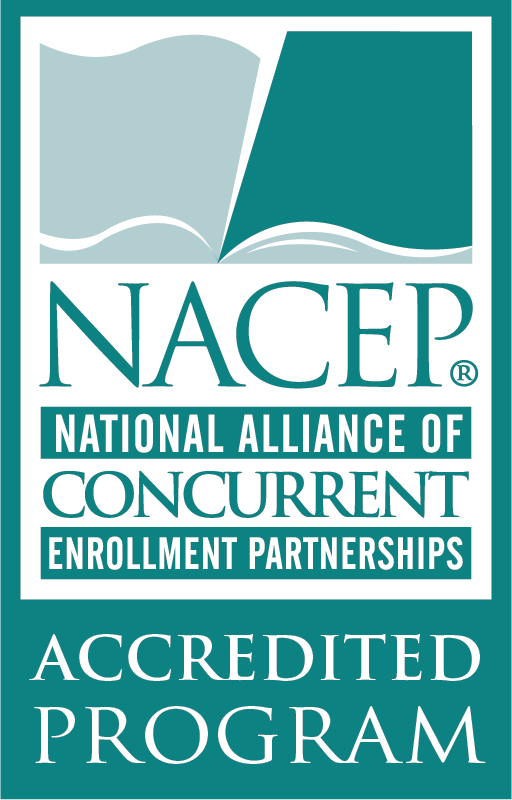 Additionally, the 1818 Advanced College Credit Program is a founding and fully accredited institution of the National Alliance of Concurrent Enrollment Partnerships (NACEP) and, complies with both the Missouri Department of Higher Education’s Dual Credit Policy (MDHE), Illinois Board of Higher Education (IBHE) Dual Credit Task Force, Ohio College Credit Plus, Iowa Senior Plus, and State of Hawaii Dual Credit Policy. 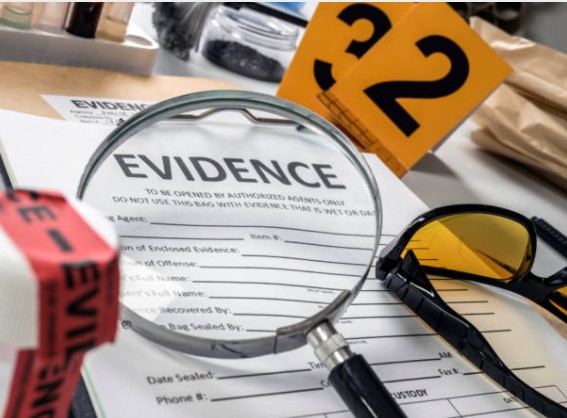 Final Exam20%GradeGrade ScalePercentInterpretationA4.00093-100High achievement and intellectual initiativeA-3.70090-92.9B+3.30087-89.9Above average, approaching high achievementB3.00083-86.9Above average achievementB-2.70080-82.9C+2.30077-79.9Midway between B and CC2.00073-76.9Average achievementC-1.70070-72.9D1.00060-69.9Inferior but passing achievementF0<60FailureNote on SLU undergraduate Cumulative GPA:  The grade earned through the 1818 Advanced College Credit Program are considered Saint Louis University grades and will become part of the student’s undergraduate GPA if the student enrolls are Saint Louis University as a full time student.Note on SLU undergraduate Cumulative GPA:  The grade earned through the 1818 Advanced College Credit Program are considered Saint Louis University grades and will become part of the student’s undergraduate GPA if the student enrolls are Saint Louis University as a full time student.Note on SLU undergraduate Cumulative GPA:  The grade earned through the 1818 Advanced College Credit Program are considered Saint Louis University grades and will become part of the student’s undergraduate GPA if the student enrolls are Saint Louis University as a full time student.Note on SLU undergraduate Cumulative GPA:  The grade earned through the 1818 Advanced College Credit Program are considered Saint Louis University grades and will become part of the student’s undergraduate GPA if the student enrolls are Saint Louis University as a full time student.First SemesterSecond SemesterIntroduction                               ToxicologyCrime SceneDNATrace or Physical EvidenceBlood and Blood Stain Pattern AnalysisFingerprints and BiometricsAnthropology and OdontologyPathologyForensic Art (Optional)Criminology (Optional)Forensic Entomology (Optional)Questioned Documents and Digital Forensics (Optional)Weeks1st Semester UnitsWeeks2nd Semester UnitsAugust 23 to September 3IntroductionForensic Science HistoryFrye and DaubertForensic LabsForensic Experts Forensic CareersJanuary 4 to January 24Toxicology—Drugs, Poisons and AlcoholPresumptive and confirmatory testsTechniques, procedures, and instrumentation of a toxicology labSeptember 7 to September 24Crime SceneWorking a Crime SceneTypes of EvidenceEvidence collection and chain of custodyWarrants, rights and amendmentsJanuary 25 toFeb 22DNAStructureTyping--PCR, STR, mtDNA, y-chromosomalCODISSeptember 27 to October 8Trace or Physical EvidenceHair--structure, microscopic examination, human vs animalFiber--source and differences Glass--refractive index, density, fracture patternsFeb 23 to March 17Blood Evidence Blood detectionBlood pattern analysisOctober 11 to October 29Fingerprints and Biometrics HistoryTypes of printsMinutiaLifting techniquesNGIMarch 28 to April 14Anthropology and OdontologyIdentification of major bonesDetermination of age, height, sex, and race Forensic Art (optional)Facial ReconstructionNovember1 to November 23PathologyAnatomy   Autopsy—Manner, cause, and mechanism of deathTime of DeathCoroner vs Medical ExaminerApril 19 to May 6Entomology (optional)Human decompositionInsect activity and PMINovember 29 to Dec13Criminology (optional)ProfilingVictimologyMay 9 to May 20Questioned Documents andDigital Forensics (optional)Dec 14 to 17First Semester Final ExamMay 23 to 25SLU Common Final Exam